Қазақстан Республикасы
Қаржы министрінің 2018 жылғы
12 ақпандағы № 160 бұйрығына
20-қосымша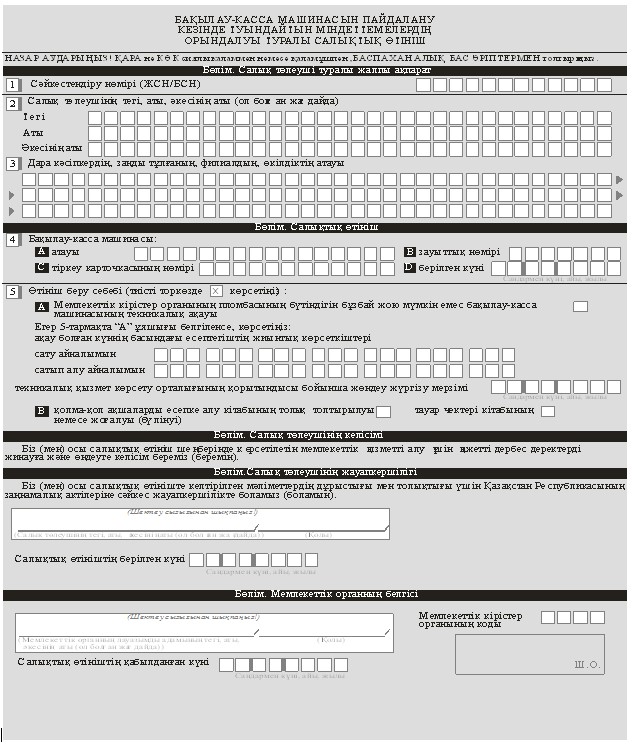 